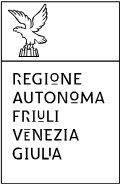 Schema di domandaAllaREGIONE AUTONOMAFRIULI VENEZIA GIULIADIREZIONE CENTRALE ATTIVITA’ PRODUTTIVE E TURISMOSERVIZIO INDUSTRIA E ARTIGIANATOVia Trento 234132 TRIESTE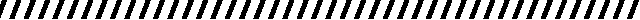 Oggetto: legge regionale 20 febbraio 2015, n. 3, articolo 22 ter, comma 2 - Domanda di riconoscimento laboratorio di ricerca.Richiedente:      CHIEDEai sensi della legge regionale 3/2015, articolo 22 ter (indicare solo l’opzione che interessa) il riconoscimento il rinnovo del riconoscimentodel proprio laboratorio quale struttura di elevata competenza e qualificazione professionale per i settori di specializzazione sotto indicati.A tal fine, ai sensi dell’articolo 47 del Decreto del Presidente della Repubblica n. 445 del 28 dicembre 2000, consapevole delle responsabilità penali derivanti dal rilascio di dichiarazioni mendaci e della conseguente decadenza dai benefici concessi sulla base di una dichiarazione non veritiera, ai sensi degli articoli 75 e 76 del DPR 28 dicembre 2000, n. 445,DICHIARA -	che l’impresa non è in stato di scioglimento o liquidazione volontaria e non è sottoposta a procedure concorsuali, quali fallimento, liquidazione coatta amministrativa, concordato preventivo, amministrazione controllata o straordinaria;-	che l’impresa rispetta, ai sensi dell’articolo 73 della legge regionale 5 dicembre 2003, n. 18, la normativa vigente in tema di sicurezza sul lavoro.Fanno parte integrante della domanda le seguenti sezioni: A 	Risorse umane  B 	Dotazioni del laboratorio C 	Investimenti in ricerca D 	Esperienze significativeFanno parte integrante della domanda i seguenti allegati:	Breve curriculum vitae del responsabile del laboratorio	Copia del libro cespiti (per verifica delle dotazioni del laboratorio descritte nella Sezione B)	Eventuale documentazione integrativa (es. certificazioni di qualità, riconoscimenti o autorizzazioni pubbliche allo svolgimento di specifiche attività di laboratorio, ecc.)La sottoscrizione digitale apposta sul presente documento si intende apposta anche alle schede tecniche ed agli allegati alla domanda.Istruzioni per la compilazione e presentazione della domanda: 1) Compilare e sottoscrivere il presente schema di domanda in ogni sua parte e convertirlo in un formato non modificabile (PDF);2) La domanda è soggetta al pagamento dell’imposta di bollo di euro 16,00 da versare tramite F23 o F24, recante data antecedente alla data di invio della presente domanda. Il modulo F23 si compila come segue: - campi 1 e 2: provincia e denominazione banca (o posta) delegata del pagamento;- campo 4: dati anagrafici dell’impresa;- campo 6 Ufficio o ente: codice della Direzione provinciale dell’Agenzia delle Entrate pertinente alla sede dell’impresa (es.  TI2 per Trieste, TI4 per Gorizia, TI6 per Pordenone, TI8 per Udine). L’elenco completo dei codici è disponibile presso il concessionario, banca o posta; - campo 10 Estremi dell’atto o del documento: nel campo anno “anno corrente” e nel campo Numero INSERIRE IL NUMERO di L.R. “LR 3/2015, art. 22 ter, c.2”; - campo 11 Codice tributo: 456T; - campo 13 Importo: 16,00; La quietanza di versamento del modulo F23 deve essere convertita in un formato non modificabile (PDF) e va allegata alla domanda. Il modulo F24 si compila come segue:- Sezione contribuente: dati anagrafici dell’impresa- Sezione Erario: 	• codice tributo: 1552 	• anno di riferimento: anno corrente 	• importi a debito versati: 16,00 	• codice atto: 3201522_ _ _ _ (inserire l’anno corrente in 4 cifre) La quietanza di versamento del modulo F24 deve essere convertita in un formato non modificabile (PDF) e va allegata alla domanda. 3) Compilare gli allegati in ogni parte e convertirli in un formato non modificabile (PDF);4) Firmare digitalmente lo schema di domanda;5) Scannerizzare gli ulteriori allegati ovvero convertirli in un formato non modificabile (PDF);6) Trasmettere esclusivamente via PEC i seguenti documenti informatici: la domanda e gli allegati.Risorse umane1) ImpresaNumero occupati (in ULA) dell’impresa alla data di presentazione della domanda di riconoscimento      2) LaboratorioNumero persone occupate nel laboratorio alla data di presentazione della domanda di riconoscimento      , di cui si riporta il dettaglio:a) ricercatorib) tecnici di laboratorioc) addetti ad altre mansioniDotazioni del laboratorio1) Strutture del laboratorio: sintetica descrizione degli immobili e della superficie sviluppata2) Descrizione delle singole apparecchiature più significative(indicare solo le apparecchiature più significative attinenti ai settori di specializzazione per cui si richiede il riconoscimento)Investimenti in ricercaInvestimenti in ricerca negli ultimi 3 eserciziEsperienze significative
(con particolare riferimento agli ultimi 3 anni)1) Brevi cenni delle principali vicende aziendali e ramo d’attività2) Settori nei quali il laboratorio svolge le ricerche3) Dimensioni e caratteristiche del mercato (locale, nazionale, internazionale, pubblico, privato), nei suoi aspetti fattuali e potenziali, che costituiscono il referente per l’attività di ricerca del laboratorio4) Esperienze di commesse di ricerca svolte per imprese5) Ricerche finanziate da pubbliche amministrazioni(quali ad es.: Progetti finanziati nell’ambito POR FESR, Progetti CNR, EUREKA, Programmi ricerca UE, Ricerche finanziate dal Fondo per gli Investimenti nella Ricerca Scientifica e Tecnologica (FIRST), Ricerche finanziate dal Fondo per la crescita sostenibile, Ricerche finanziate ai sensi degli Accordi per l'innovazione di cui alla legge regionale 20/2018, art. 2)6) Collaborazioni con altri soggetti, in particolare con Università, Enti di Ricerca, ENEA, ASI, ecc.7) Altre ricerche svolte non comprese nei precedenti punti 4, 5, e 6.8) Possibilità di industrializzazione dei risultati conseguiti attraverso l’attività di ricerca9) Brevetti, indicando anche l’eventuale loro applicazione industriale10) Pubblicazioni nell’ultimo triennio (indicare gli estremi delle pubblicazioni)11) Altre informazioni utiliIl sottoscrittocognome      cognome      cognome      cognome      cognome      Il sottoscrittonome      nome      nome      nome      nome      Il sottoscrittocodice fiscale      codice fiscale      codice fiscale      codice fiscale      codice fiscale      Il sottoscrittonato a      nato a      nato a      nato a      nato a      Il sottoscrittoin data      in data      in data      in data      in data      in qualità didell’impresadenominazione      denominazione      denominazione      denominazione      denominazione      dell’impresaforma giuridica Registro imprese      forma giuridica Registro imprese      forma giuridica Registro imprese      forma giuridica Registro imprese      forma giuridica Registro imprese      dell’impresacodice fiscale      codice fiscale      codice fiscale      partita IVA      partita IVA      dell’impresadata iscrizione Registro imprese      data iscrizione Registro imprese      data iscrizione Registro imprese      data iscrizione Registro imprese      data iscrizione Registro imprese      descrizione attività esercitata      descrizione attività esercitata      descrizione attività esercitata      descrizione attività esercitata      descrizione attività esercitata      codice Istat attività prevalente      codice Istat attività prevalente      codice Istat attività prevalente      secondario      secondario      sede legaleindirizzo (via, piazza, ecc.)      indirizzo (via, piazza, ecc.)      indirizzo (via, piazza, ecc.)      indirizzo (via, piazza, ecc.)      n.      sede legalecomune      comune      comune      comune      provincia      sede legalecomune      comune      comune      comune      CAP      sede legaletel      e-mail      e-mail      e-mail      e-mail      sede legalePEC (a cui inviare le comunicazioni)      PEC (a cui inviare le comunicazioni)      PEC (a cui inviare le comunicazioni)      PEC (a cui inviare le comunicazioni)      PEC (a cui inviare le comunicazioni)      laboratorio di ricercadenominazione (se diversa dalla denominazione dell’impresa)inizio attivitàlaboratorio di ricercaresponsabile del laboratorio (nome e titolo di studio)responsabile del laboratorio (nome e titolo di studio)sede operativa (se diversa dalla sede legale)indirizzo (via, piazza, ecc.)      indirizzo (via, piazza, ecc.)      n.      sede operativa (se diversa dalla sede legale)comune comune provincia      sede operativa (se diversa dalla sede legale)comune comune CAP      sede operativa (se diversa dalla sede legale)tel      e-mail      e-mail      specializzazionicodice Istatdescrizionespecializzazionicodice Istatdescrizionespecializzazionicodice IstatdescrizioneLuogo e data Firmato digitalmenteNome, cognomeTitolo, qualifica, mansioni%Nome, cognomeTitolo, qualifica, mansioni%Nome, cognomeTitolo, qualifica, mansioni%annoInvestimenti in ricercaFatturato dell’esercizioAttivo di bilancio dell’esercizio€      €      €      €      €      €      €      €      €      